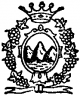 Comune di RiomaggioreProvincia della SpeziaVia Signorini n. 118,  19017 Riomaggiore (SP) tel. 0187 760219 – fax 0187 920866email: urp@comune.riomaggiore.sp.it     /     pec: segreteria@pec-comunediriomaggiore.itORGANIGRAMMA  2024Servizio Finanziario:Responsabile: Segretario ComunaleImpiegate: Dott.ssa Rolla Sabrina (D5) e Milano Paola (C2)Ufficio Personale:Responsabile: Segretario ComunaleImpiegata: Milano Paola (C2)Segreteria, URP e Protocollo:Responsabile: Segretario ComunaleImpiegato: Folegnani Luca (C5)Servizio Anagrafe:Responsabile: Segretario ComunaleImpiegata: Pecunia Roberta (C6)Polizia Locale/Protezione Civile:Responsabile: Ruvo Alberto  Agente di P.L.: Bonanini Elisa (C4) Agente di P.L. Cardellini Manuela (C1)Impiegata: Truffello Francesca (C6)SUAP:-	Responsabile: Segretario Comunale-	Impiegata: Truffello Francesca (C6)Servizi Scolastici/Sociale:Responsabile: Segretario Comunale Impiegata: Milano Paola (C2)Cuoca mensa scolastica: Russi Angela (tempo determinato)Ufficio Tecnico – Edilizia Privata – Settore manutentivo – Lavori Pubblici – Demanio MarittimoResponsabile: Arch. Procaccini Euro (D1)Tecnico: Geom. Martini Marco (C2)Tecnico: Geom. Aviotti Marco (C1)Tecnico: Geom. Basso Alessandro (C1)Operai: Raffellini Giovanni (B7) 